Putem poveznice  https://mooc.carnet.hr/course/view.php?id=2597  otvorite stranicu  sustava Mooc. Pristupite svojim Carnet korisničkim podacima. Podacima s kojim ulazite u e-dnevnik.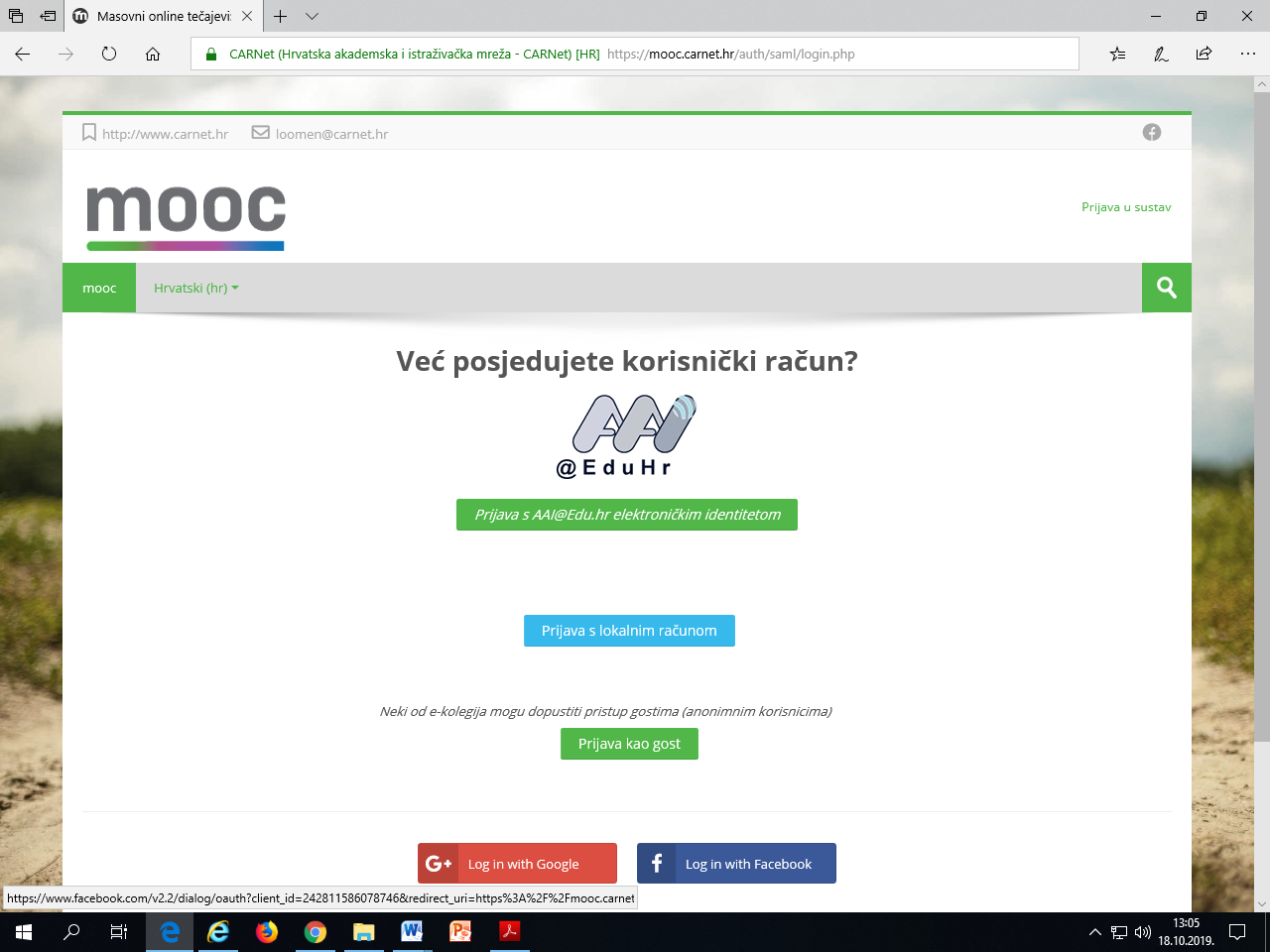 Kad se otvori stranica upišite pseudodabar  - vidi sliku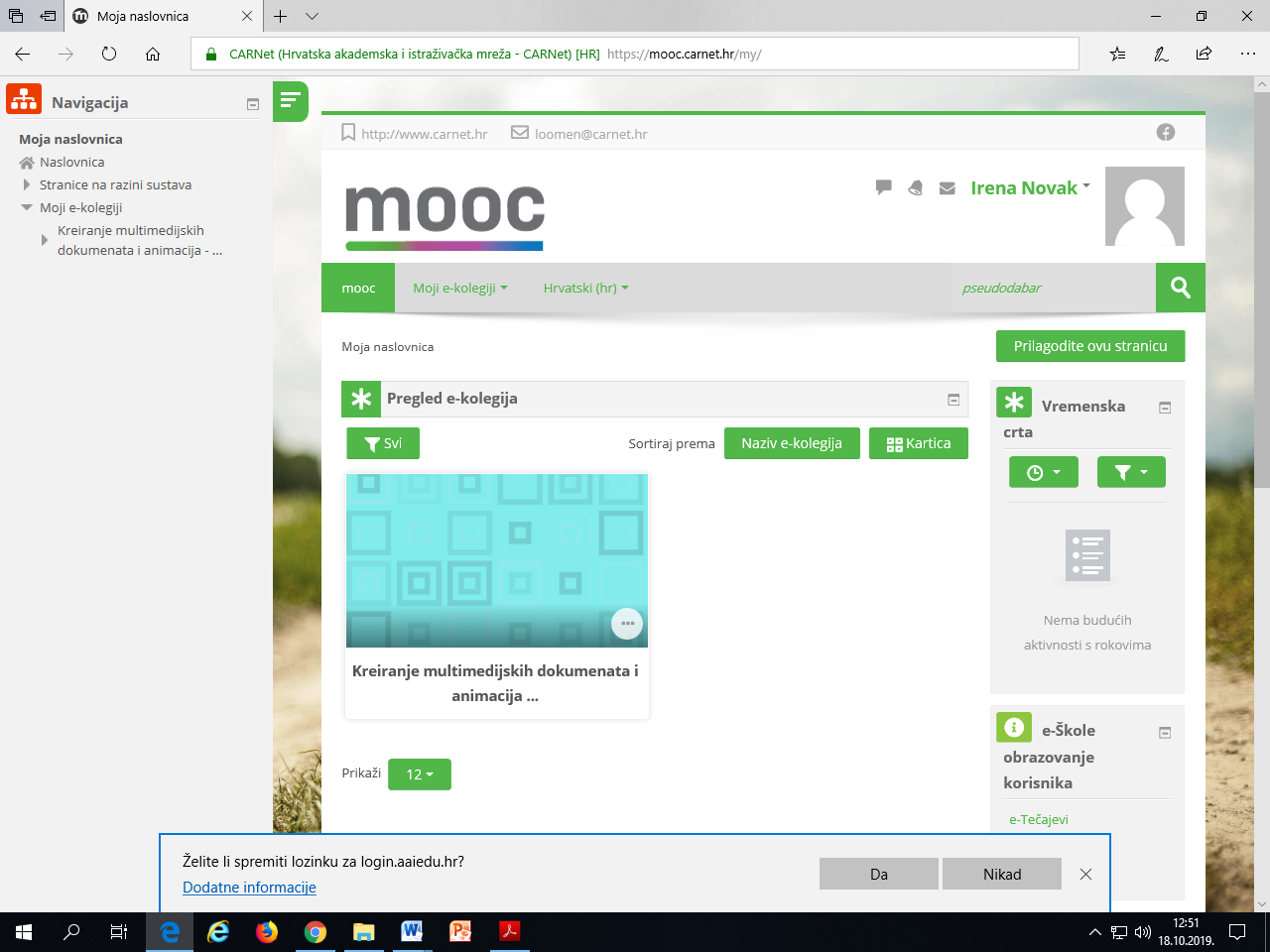 Nakon toga otvara se stranica za pristup kolegiju. 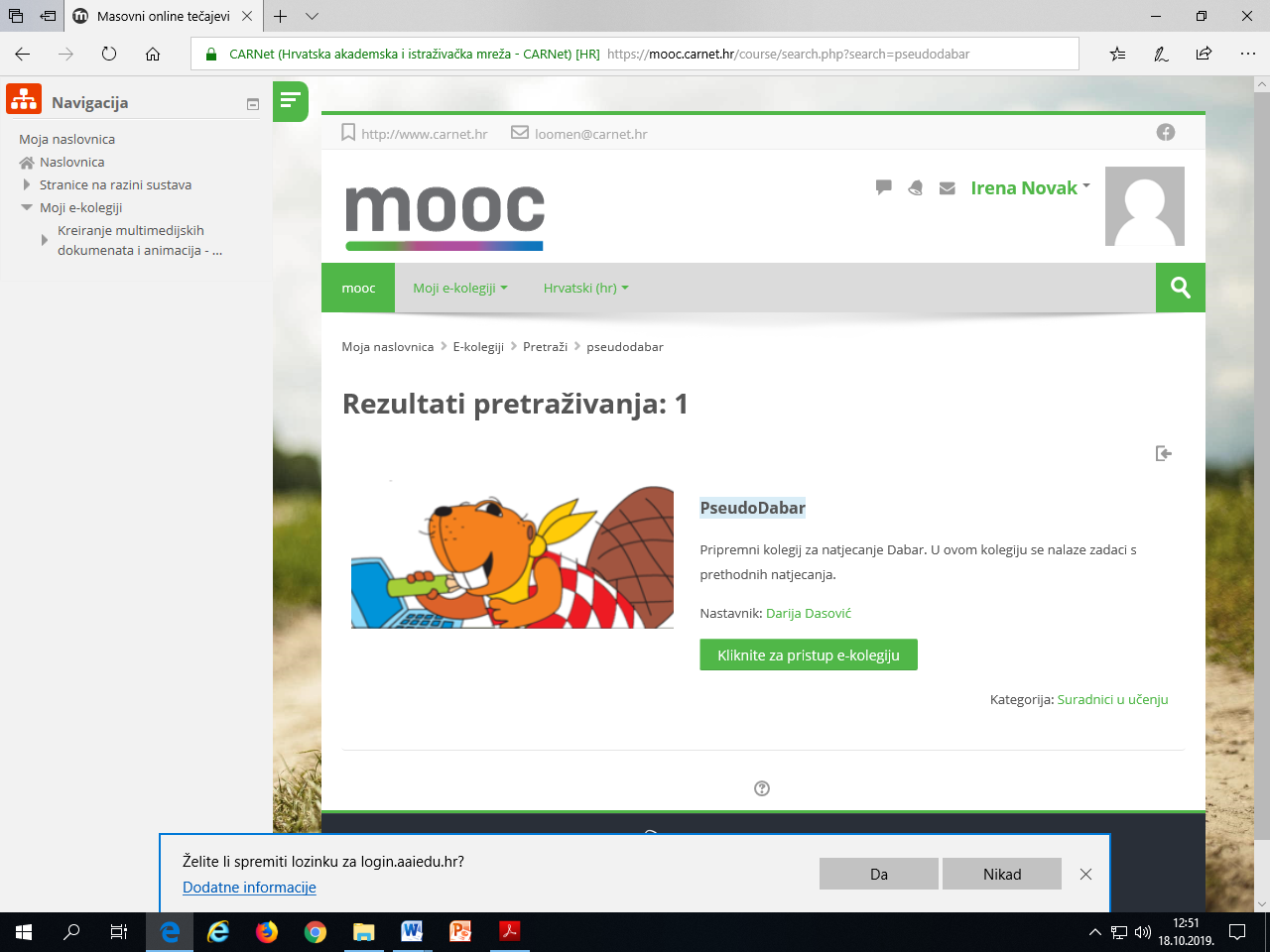 Potrebno se upisati u kolegij klikom na upiši me. 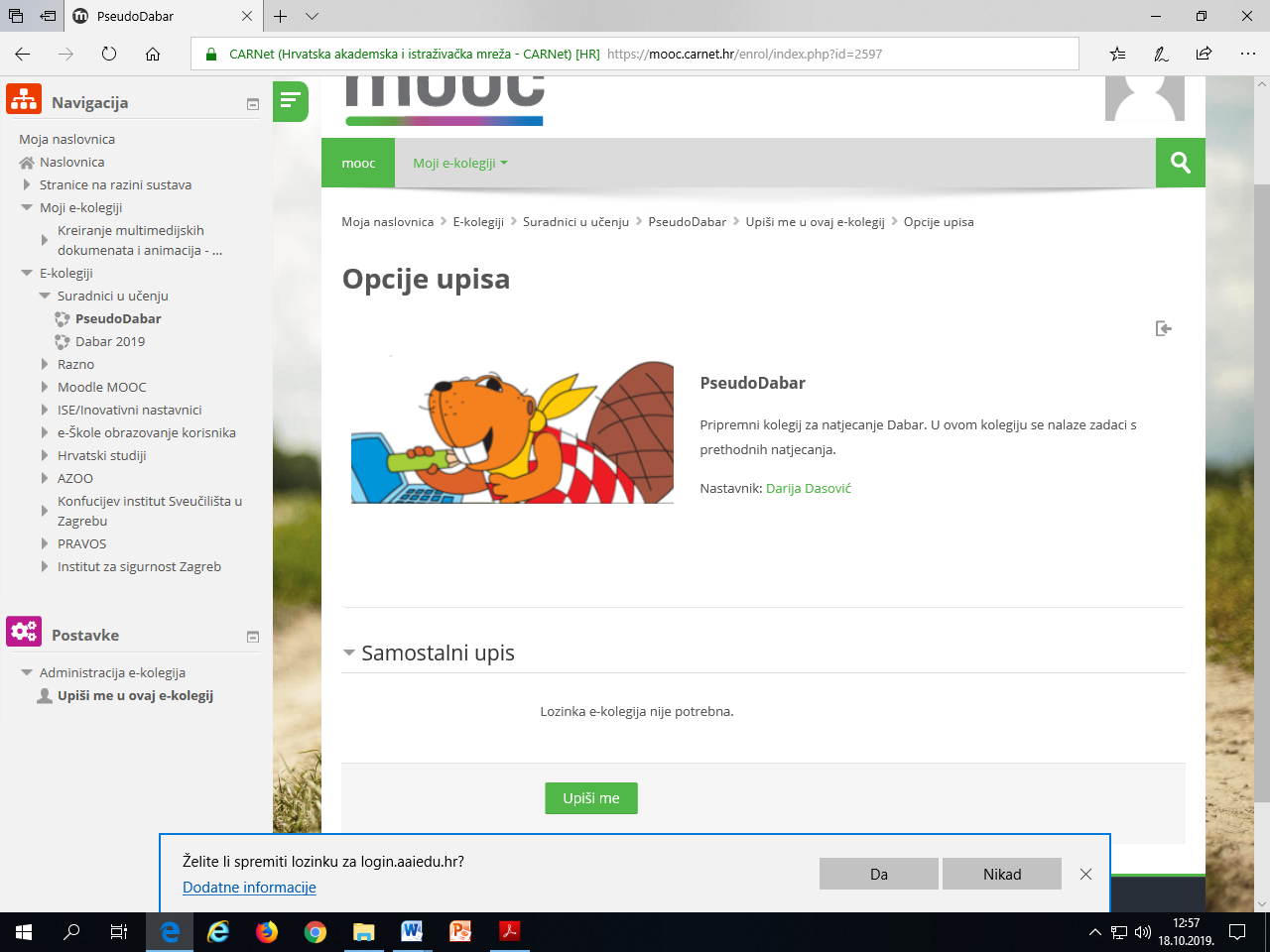 Važno!!! Ako vam se pojavi prozor Kliknite na opciju da nikad ne zapamti lozinku.Prvo pogledajte zadatke s prethodnih natjecanja pa tek onda pristupite rješavanju zadataka iz niže ili svoje kategorije.